5 steps to Risk Assessment Identify the HazardsDecide who may be harmedIdentiy the controla measure already in placeEvaluate the remaining risk (High, Medium, Low)Identify any further action needed to reduce the risk to the lowest reasonably practicable levelFOLLOW UP ACTIONSRISK ASSESSMENT FORRISK ASSESSMENT FORDate of assessmentDate of assessment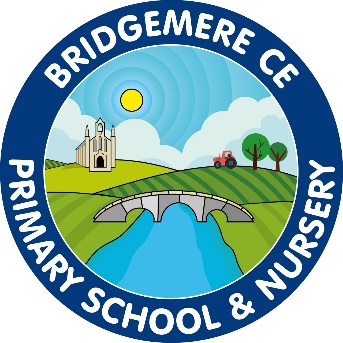 ACE – Before and After School Club ACE – Before and After School Club 8th June 20208th June 2020Name of SchoolName of SchoolReview dateReview dateBridgemere CE Primary SchoolBridgemere CE Primary SchoolWeeklyWeeklyName of Assessor (s)Caroline Middleton/ Sally Hollowood/ Bev DolmanCaroline Middleton/ Sally Hollowood/ Bev DolmanCaroline Middleton/ Sally Hollowood/ Bev DolmanAssessor SignatureRISK PRIORITY HIGHMED LOW HIGH:       Accident likely - with possibility of causing serious injury or loss  MEDIUM: Possibility of accident  - causing minor injury or loss LOW:       Accident unlikely - with control measures in placeNo. Hazard IdentifiedPeople at RiskExisting Control Measures in placeRisk PriorityAdditional Controls Requiredto Minimise Risk1Access for breakfast and afterschool club.Parents and children accessing wrap around care and staffAll parents have been contacted regarding where Breakfast and ASC will be based and arrival and departures have been communicated in the letters distributed.Parents are to travel around with their children to the outside of Class 3 to access and exit the provision.LowAll places need to be booked in.2.Emergency exit from club required – such as in the event of a fire alarm.Children and staff in breakfast and ASCThe provision has 3 routes from Class 3. Main route is through the outside classroom door and onto the field lining up on the designated 2m markings. Alternative route will be through the outside door in Class 2 and line up in the same place, or via the hall door and main entrance and onto the field.LowRoutes to be shared with the children on the 15th JunePractise fire alarm to take place in the first week.All children that do not attend on the 15th June will be informed of the procedures.2m markings available on the field.3.Adult led activities Children and staffThe children will stay in their pod, staying in the same places. Activities will be desk based such as colouring, films, quizzes etcChildren will go outside for play and will be reminded of the importance of social distancingAll equipment will be wiped down whenever necessary.MediumDesks to be named so staff can keep children in the same place Remind children of importance of social distancing outside. Use recommended socially distance games. 4.First aid requiredChildren and staff Staff running the club is first aid trained and able to administer any response necessary. PPE equipment is available for these purposes.MediumFirst aid policy will be amended to include an addendum in response to Covid 19.5.Food preparation and serving. Children and staffGloves will be worn. Easier snacks to be madeLowFridge to be moved into Class 3 so preparation of food can take place in situ.6.Late collection of a child. Children, staff and parentsParent will be expected to contact school if they are likely to be late.Staff member will contact the parent if no contact has been received.SMO will remain with member of staffLow7.ToiletingChildrenHand blowers have been turned off to reduce transmission riskPedestal bins placed in the toilets.Children to toilet no more than 2 at any time. MediumToilets to be set up so middle sinks and urinals are blocked off to maintain the 2m social distance.Paper towels to be placed in toilets and use monitored by HOSBoys to use disabled toilet so easier to monitor.8. CleaningChildren and staffCleaning schedule has been set up.A fogger has been purchased, proven to kill Covid 19 bacteria for 8 days.Supplies have been purchased for:TissuesAnti-bacterial soapHand sanitiserAnti-bacterial wipesTapePedestal bins have been orderedAdmin has received training in use of the foggerHighDiscuss with cleaning contractors or staff the additional cleaning requirements and agree additional hours to allow for this. Share cleaning schedule. Crystal clean to provide their updated RAFogger to be used each Friday. Waste from bins will be double bagged and emptied twice a day.No.Potential HazardAction to be TakenBy WhomTarget Completion DateAction Completed(Signed & Dated)1Prevention from fireRoutes to be shared with the children on the 15th JunePractise fire alarm to take place in the first week.Class teachers15th June 20203Reduction of contact with others to prevent transmissionDesks to be named so staff can keep children in the same place StaffBy 15th June 20204Reduction of transmissionFirst aid policy will be amended to include an addendum in response to Covid 19.EHTBy 11th June 20205Reduction of transmissionToilets to be set up so middle sinks and urinals are blocked off to maintain the 2m social distance.Paper towels to be placed in toilets and use monitored by HOSSMOBy 12th June 20206Reduction of transmissionDiscuss with cleaning contractors or staff the additional cleaning requirements and agree additional hours to allow for this. Share cleaning schedule. Crystal clean to provide their updated RAWaste from bins will be double bagged and emptied twice a day.EHT/SMO/Cleaning staffBy 12th June 2020